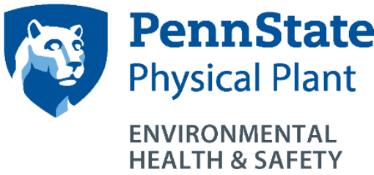 Storage Tank Programhttp://ehs.psu.edu/storage-tank-management/overviewEHS Contact: Jason Haney, jrh5064@psu.edu814-865-6391Who does this program apply to?							 University employees who design, install, or are responsible for a storage tank. A storage tank is defined as a mobile or fixed unit of 55-gallons or more that holds petroleum products, oils, chemicals, etc.  Drums are not considered to be storage tanks. What are the key requirements of this program?All requests for storage tanks must be approved by EHS.All storage tank designs must be approved by EHS prior to installation.All storage tanks must be included in a spill plan (required by regulations) for the facility.  These plans are developed in conjunction with EHS.Supervisors must:Provide a spill kit, fire extinguisher, and first aid kit at every tank location.Identify individuals that need to be trained and ensure they are trained.Ensure that spills, leaks, and releases are reported to EHS.Ensure that tanks are inspected in accordance with the spill plan.Employees must:Immediately address spills, leaks, and releases.Training requirements:Ensure that personnel receive training annually in accordance with the facility’s spill plan.Self-inspection requirements: Inspect the tanks monthly.Regularly scheduled program components:Review the spill plan annually.  Send updates to EHS.Recordkeeping requirements:Maintain tank inspection and training records for 3 years.If the tank is a PADEP regulated storage tank, keep the current registration certificate on-site.Maintain tank maintenance records for the life of the tank.Keep the tank removal records forever.For additional information:PA Department of Environmental Protection Storage Tank Program http://www.dep.pa.gov/Business/Land/Tanks/Pages/default.aspx#.VkDnQEarNUQUS  EPA Oil Spill Programhttp://www.epa.gov/oilspill/index.html 